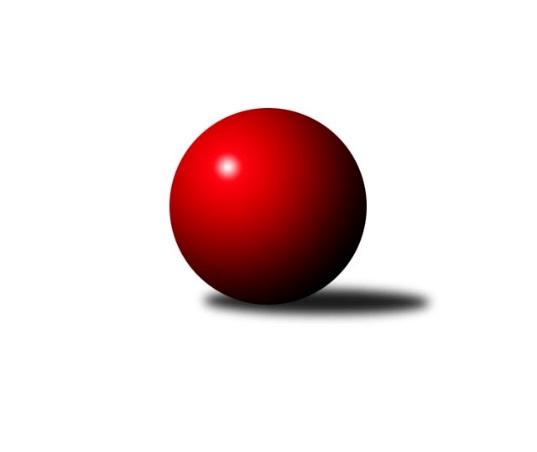 Č.11Ročník 2015/2016	20.5.2024 Bundesliga Opava 2015/2016Statistika 11. kolaTabulka družstev:		družstvo	záp	výh	rem	proh	skore	sety	průměr	body	plné	dorážka	chyby	1.	Mustangové	11	10	1	0	69.0 : 19.0 	(0.0 : 0.0)	1534	21	1534	0	0	2.	bufet Pája	11	9	1	1	68.0 : 20.0 	(0.0 : 0.0)	1527	19	1527	0	0	3.	Isotra	11	9	0	2	63.0 : 25.0 	(0.0 : 0.0)	1516	18	1516	0	0	4.	Hobes	10	7	0	3	55.0 : 25.0 	(0.0 : 0.0)	1478	14	1478	0	0	5.	Orel Stěbořice	9	4	1	4	38.0 : 34.0 	(0.0 : 0.0)	1368	9	1368	0	0	6.	Red elefant	10	3	1	6	37.0 : 43.0 	(0.0 : 0.0)	1355	7	1355	0	0	7.	Sako	10	3	0	7	31.0 : 49.0 	(0.0 : 0.0)	1323	6	1323	0	0	8.	Agipp	11	2	0	9	22.0 : 66.0 	(0.0 : 0.0)	1306	4	1306	0	0	9.	Pauta	11	2	0	9	17.0 : 71.0 	(0.0 : 0.0)	1239	4	1239	0	0	10.	Zrapos	10	1	0	9	16.0 : 64.0 	(0.0 : 0.0)	1229	2	1229	0	0Tabulka doma:		družstvo	záp	výh	rem	proh	skore	sety	průměr	body	maximum	minimum	1.	Mustangové	6	5	1	0	38.0 : 10.0 	(0.0 : 0.0)	1518	11	1576	1443	2.	Hobes	6	5	0	1	36.0 : 12.0 	(0.0 : 0.0)	1460	10	1537	1410	3.	Isotra	6	5	0	1	34.0 : 14.0 	(0.0 : 0.0)	1514	10	1591	1456	4.	bufet Pája	5	4	0	1	29.0 : 11.0 	(0.0 : 0.0)	1533	8	1608	1441	5.	Red elefant	5	2	0	3	18.0 : 22.0 	(0.0 : 0.0)	1319	4	1382	1291	6.	Agipp	5	2	0	3	14.0 : 26.0 	(0.0 : 0.0)	1298	4	1373	1242	7.	Pauta	7	2	0	5	13.0 : 43.0 	(0.0 : 0.0)	1245	4	1315	1201	8.	Orel Stěbořice	4	1	1	2	14.0 : 18.0 	(0.0 : 0.0)	1323	3	1425	1203	9.	Sako	4	1	0	3	10.0 : 22.0 	(0.0 : 0.0)	1362	2	1422	1310	10.	Zrapos	4	1	0	3	10.0 : 22.0 	(0.0 : 0.0)	1228	2	1317	1138Tabulka venku:		družstvo	záp	výh	rem	proh	skore	sety	průměr	body	maximum	minimum	1.	bufet Pája	6	5	1	0	39.0 : 9.0 	(0.0 : 0.0)	1522	11	1665	1447	2.	Mustangové	5	5	0	0	31.0 : 9.0 	(0.0 : 0.0)	1552	10	1623	1505	3.	Isotra	5	4	0	1	29.0 : 11.0 	(0.0 : 0.0)	1519	8	1567	1483	4.	Orel Stěbořice	5	3	0	2	24.0 : 16.0 	(0.0 : 0.0)	1403	6	1441	1337	5.	Hobes	4	2	0	2	19.0 : 13.0 	(0.0 : 0.0)	1504	4	1562	1462	6.	Sako	6	2	0	4	21.0 : 27.0 	(0.0 : 0.0)	1297	4	1373	1235	7.	Red elefant	5	1	1	3	19.0 : 21.0 	(0.0 : 0.0)	1391	3	1421	1341	8.	Pauta	4	0	0	4	4.0 : 28.0 	(0.0 : 0.0)	1227	0	1293	1106	9.	Agipp	6	0	0	6	8.0 : 40.0 	(0.0 : 0.0)	1313	0	1349	1242	10.	Zrapos	6	0	0	6	6.0 : 42.0 	(0.0 : 0.0)	1229	0	1310	1176Tabulka podzimní části:		družstvo	záp	výh	rem	proh	skore	sety	průměr	body	doma	venku	1.	bufet Pája	9	8	1	0	59.0 : 13.0 	(0.0 : 0.0)	1528	17 	4 	0 	0 	4 	1 	0	2.	Mustangové	9	8	1	0	56.0 : 16.0 	(0.0 : 0.0)	1519	17 	5 	1 	0 	3 	0 	0	3.	Isotra	9	7	0	2	47.0 : 25.0 	(0.0 : 0.0)	1513	14 	4 	0 	1 	3 	0 	1	4.	Hobes	9	6	0	3	48.0 : 24.0 	(0.0 : 0.0)	1477	12 	4 	0 	1 	2 	0 	2	5.	Orel Stěbořice	9	4	1	4	38.0 : 34.0 	(0.0 : 0.0)	1368	9 	1 	1 	2 	3 	0 	2	6.	Red elefant	9	3	1	5	34.0 : 38.0 	(0.0 : 0.0)	1351	7 	2 	0 	3 	1 	1 	2	7.	Sako	9	2	0	7	26.0 : 46.0 	(0.0 : 0.0)	1314	4 	0 	0 	3 	2 	0 	4	8.	Agipp	9	2	0	7	21.0 : 51.0 	(0.0 : 0.0)	1313	4 	2 	0 	2 	0 	0 	5	9.	Pauta	9	2	0	7	17.0 : 55.0 	(0.0 : 0.0)	1241	4 	2 	0 	4 	0 	0 	3	10.	Zrapos	9	1	0	8	14.0 : 58.0 	(0.0 : 0.0)	1224	2 	1 	0 	2 	0 	0 	6Tabulka jarní části:		družstvo	záp	výh	rem	proh	skore	sety	průměr	body	doma	venku	1.	Isotra	2	2	0	0	16.0 : 0.0 	(0.0 : 0.0)	1530	4 	1 	0 	0 	1 	0 	0 	2.	Mustangové	2	2	0	0	13.0 : 3.0 	(0.0 : 0.0)	1597	4 	0 	0 	0 	2 	0 	0 	3.	Hobes	1	1	0	0	7.0 : 1.0 	(0.0 : 0.0)	1481	2 	1 	0 	0 	0 	0 	0 	4.	Sako	1	1	0	0	5.0 : 3.0 	(0.0 : 0.0)	1404	2 	1 	0 	0 	0 	0 	0 	5.	bufet Pája	2	1	0	1	9.0 : 7.0 	(0.0 : 0.0)	1525	2 	0 	0 	1 	1 	0 	0 	6.	Orel Stěbořice	0	0	0	0	0.0 : 0.0 	(0.0 : 0.0)	0	0 	0 	0 	0 	0 	0 	0 	7.	Red elefant	1	0	0	1	3.0 : 5.0 	(0.0 : 0.0)	1391	0 	0 	0 	0 	0 	0 	1 	8.	Zrapos	1	0	0	1	2.0 : 6.0 	(0.0 : 0.0)	1274	0 	0 	0 	1 	0 	0 	0 	9.	Agipp	2	0	0	2	1.0 : 15.0 	(0.0 : 0.0)	1273	0 	0 	0 	1 	0 	0 	1 	10.	Pauta	2	0	0	2	0.0 : 16.0 	(0.0 : 0.0)	1227	0 	0 	0 	1 	0 	0 	1 Zisk bodů pro družstvo:		jméno hráče	družstvo	body	zápasy	v %	dílčí body	sety	v %	1.	Jiří Staněk 	Isotra  	11	/	11	(100%)	0	/	0	(0%)	2.	Zdeněk Chlopčík 	Mustangové  	9	/	10	(90%)	0	/	0	(0%)	3.	Jan Komárek st. 	Orel Stěbořice  	8	/	9	(89%)	0	/	0	(0%)	4.	Jaromír Martiník 	Hobes  	8	/	9	(89%)	0	/	0	(0%)	5.	Jindřich Hanel 	Orel Stěbořice  	8	/	9	(89%)	0	/	0	(0%)	6.	Josef Hendrych 	Isotra  	8	/	10	(80%)	0	/	0	(0%)	7.	Miroslav Procházka 	Hobes  	7	/	7	(100%)	0	/	0	(0%)	8.	Aleš Staněk 	Isotra  	7	/	7	(100%)	0	/	0	(0%)	9.	Michal Markus 	bufet Pája  	7	/	7	(100%)	0	/	0	(0%)	10.	Petr Číž 	Mustangové  	7	/	8	(88%)	0	/	0	(0%)	11.	Břetislav Mrkvica 	Mustangové  	7	/	8	(88%)	0	/	0	(0%)	12.	Pavel Martinec 	Mustangové  	7	/	10	(70%)	0	/	0	(0%)	13.	Tomáš Valíček 	bufet Pája  	6	/	7	(86%)	0	/	0	(0%)	14.	Milan Vaněk ml. 	bufet Pája  	6	/	7	(86%)	0	/	0	(0%)	15.	Milan Jahn 	bufet Pája  	6	/	7	(86%)	0	/	0	(0%)	16.	Oldřich Berger 	Agipp 	6	/	8	(75%)	0	/	0	(0%)	17.	Vladimír Klein 	Red elefant 	6	/	9	(67%)	0	/	0	(0%)	18.	Jan Štencel 	Orel Stěbořice  	6	/	9	(67%)	0	/	0	(0%)	19.	Michal Blažek 	bufet Pája  	5	/	6	(83%)	0	/	0	(0%)	20.	Petr Hendrych 	Sako  	5	/	6	(83%)	0	/	0	(0%)	21.	Svatopluk Kříž 	Mustangové  	5	/	7	(71%)	0	/	0	(0%)	22.	Dominik Chovanec 	Pauta  	5	/	8	(63%)	0	/	0	(0%)	23.	Vladimír Kozák 	Red elefant 	5	/	8	(63%)	0	/	0	(0%)	24.	Lída Rychlá 	Sako  	5	/	8	(63%)	0	/	0	(0%)	25.	Rudolf Tvrdoň 	Mustangové  	5	/	9	(56%)	0	/	0	(0%)	26.	Ivo Harasim 	Red elefant 	5	/	9	(56%)	0	/	0	(0%)	27.	Karel Michálka 	Red elefant 	5	/	9	(56%)	0	/	0	(0%)	28.	Pavel Vašek 	Isotra  	5	/	9	(56%)	0	/	0	(0%)	29.	Barbora Víchová 	Isotra  	5	/	10	(50%)	0	/	0	(0%)	30.	Jana Martiníková 	Hobes  	4	/	4	(100%)	0	/	0	(0%)	31.	Jana Kašparová 	Hobes  	4	/	6	(67%)	0	/	0	(0%)	32.	Josef Kašpar 	Hobes  	4	/	6	(67%)	0	/	0	(0%)	33.	Patrik Predmeský 	Zrapos  	4	/	8	(50%)	0	/	0	(0%)	34.	Patrik Martinek 	Orel Stěbořice  	4	/	8	(50%)	0	/	0	(0%)	35.	David Schiedek 	Hobes  	4	/	9	(44%)	0	/	0	(0%)	36.	Jindřiška Kadlecová 	Isotra  	4	/	10	(40%)	0	/	0	(0%)	37.	Václav Boháčik 	Mustangové  	3	/	3	(100%)	0	/	0	(0%)	38.	Miroslava Hendrychová 	Sako  	3	/	4	(75%)	0	/	0	(0%)	39.	Vladimír Peter 	bufet Pája  	3	/	5	(60%)	0	/	0	(0%)	40.	Maciej Basista 	bufet Pája  	3	/	5	(60%)	0	/	0	(0%)	41.	Dana Lamichová 	Mustangové  	3	/	5	(60%)	0	/	0	(0%)	42.	Šárka Bainová 	Sako  	3	/	5	(60%)	0	/	0	(0%)	43.	Tomáš Piekarczyk 	Red elefant 	3	/	6	(50%)	0	/	0	(0%)	44.	Jiří Breksa 	Pauta  	3	/	7	(43%)	0	/	0	(0%)	45.	Martin Mocek 	Agipp 	3	/	8	(38%)	0	/	0	(0%)	46.	Tomáš Heinz 	Sako  	3	/	9	(33%)	0	/	0	(0%)	47.	Petr Mrkvička 	Zrapos  	3	/	9	(33%)	0	/	0	(0%)	48.	Petr Wirkotch 	Zrapos  	3	/	9	(33%)	0	/	0	(0%)	49.	Jan Láznička 	Agipp 	3	/	9	(33%)	0	/	0	(0%)	50.	Vladislav Kobelár 	Red elefant 	3	/	9	(33%)	0	/	0	(0%)	51.	Zuzana Predmeská 	Zrapos  	3	/	10	(30%)	0	/	0	(0%)	52.	Milan Franer 	bufet Pája  	2	/	2	(100%)	0	/	0	(0%)	53.	Martin Weiss 	Hobes  	2	/	2	(100%)	0	/	0	(0%)	54.	Martin Orálek 	bufet Pája  	2	/	2	(100%)	0	/	0	(0%)	55.	Petr Kozák 	Hobes  	2	/	2	(100%)	0	/	0	(0%)	56.	Vlastimil Kotrla 	Hobes  	2	/	3	(67%)	0	/	0	(0%)	57.	Petr Bracek ml. 	bufet Pája  	2	/	3	(67%)	0	/	0	(0%)	58.	Radek Hendrych 	Isotra  	2	/	3	(67%)	0	/	0	(0%)	59.	Josef Matušek 	bufet Pája  	2	/	3	(67%)	0	/	0	(0%)	60.	Jaroslav Lakomý 	Hobes  	2	/	4	(50%)	0	/	0	(0%)	61.	Josef Plšek 	Mustangové  	2	/	4	(50%)	0	/	0	(0%)	62.	Jaroslav Schwan 	Agipp 	2	/	6	(33%)	0	/	0	(0%)	63.	Petr Salich 	Sako  	2	/	7	(29%)	0	/	0	(0%)	64.	Pavel Budík 	Pauta  	2	/	7	(29%)	0	/	0	(0%)	65.	Vilibald Marker 	Sako  	2	/	10	(20%)	0	/	0	(0%)	66.	Vratislav Černý 	Orel Stěbořice  	1	/	1	(100%)	0	/	0	(0%)	67.	Jakub Hendrych 	Isotra  	1	/	1	(100%)	0	/	0	(0%)	68.	Přemysl Žáček 	bufet Pája  	1	/	1	(100%)	0	/	0	(0%)	69.	Vladimír Valenta 	Isotra  	1	/	1	(100%)	0	/	0	(0%)	70.	Jana Tvrdoňová 	Mustangové  	1	/	2	(50%)	0	/	0	(0%)	71.	Martin Koraba 	Hobes  	1	/	2	(50%)	0	/	0	(0%)	72.	Pavel Jašek 	bufet Pája  	1	/	2	(50%)	0	/	0	(0%)	73.	Josef Matušek 	bufet Pája  	1	/	3	(33%)	0	/	0	(0%)	74.	Roman Škrobánek 	bufet Pája  	1	/	3	(33%)	0	/	0	(0%)	75.	Pavel Illík 	Agipp 	1	/	3	(33%)	0	/	0	(0%)	76.	Ivo Montag 	Agipp 	1	/	3	(33%)	0	/	0	(0%)	77.	Jan Komárek ml. 	Orel Stěbořice  	1	/	3	(33%)	0	/	0	(0%)	78.	Svatopluk Sedláček 	Red elefant 	1	/	3	(33%)	0	/	0	(0%)	79.	Erich Stavař 	Isotra  	1	/	3	(33%)	0	/	0	(0%)	80.	Barbora Mocková 	Pauta  	1	/	4	(25%)	0	/	0	(0%)	81.	Radek Vícha 	Agipp 	1	/	4	(25%)	0	/	0	(0%)	82.	Jiří Novák 	Zrapos  	1	/	4	(25%)	0	/	0	(0%)	83.	Tomáš Voznička 	Red elefant 	1	/	5	(20%)	0	/	0	(0%)	84.	Josef Klech 	Hobes  	1	/	5	(20%)	0	/	0	(0%)	85.	David Hrin 	Sako  	1	/	5	(20%)	0	/	0	(0%)	86.	Marta Špačková 	Sako  	1	/	5	(20%)	0	/	0	(0%)	87.	Petr Berger 	Orel Stěbořice  	1	/	6	(17%)	0	/	0	(0%)	88.	Jaroslav Graca 	Orel Stěbořice  	1	/	6	(17%)	0	/	0	(0%)	89.	Zdeněk Bajer 	Pauta  	1	/	8	(13%)	0	/	0	(0%)	90.	Marek Montag 	Agipp 	1	/	8	(13%)	0	/	0	(0%)	91.	Marie Holešová 	Pauta  	1	/	10	(10%)	0	/	0	(0%)	92.	Miroslava Chmelařová 	Hobes  	0	/	1	(0%)	0	/	0	(0%)	93.	Jarmila Bučková 	Pauta  	0	/	1	(0%)	0	/	0	(0%)	94.	Vítězslav Stanovský 	Isotra  	0	/	1	(0%)	0	/	0	(0%)	95.	Michal Burda 	Orel Stěbořice  	0	/	1	(0%)	0	/	0	(0%)	96.	Jan Kořený 	Red elefant 	0	/	1	(0%)	0	/	0	(0%)	97.	Jan Štencel ml. 	Orel Stěbořice  	0	/	1	(0%)	0	/	0	(0%)	98.	Pavel Proske 	Red elefant 	0	/	1	(0%)	0	/	0	(0%)	99.	Eliška Pavelková 	Sako  	0	/	1	(0%)	0	/	0	(0%)	100.	Filip Jahn 	bufet Pája  	0	/	1	(0%)	0	/	0	(0%)	101.	Antonín Kříž 	Orel Stěbořice  	0	/	1	(0%)	0	/	0	(0%)	102.	Radek Gregořica 	Agipp 	0	/	1	(0%)	0	/	0	(0%)	103.	Petr Platzek 	Pauta  	0	/	2	(0%)	0	/	0	(0%)	104.	Lenka Markusová 	bufet Pája  	0	/	2	(0%)	0	/	0	(0%)	105.	Marta Andrejčáková 	Pauta  	0	/	3	(0%)	0	/	0	(0%)	106.	Petra Chřibková 	Pauta  	0	/	4	(0%)	0	/	0	(0%)	107.	Miroslav Frkal 	Agipp 	0	/	5	(0%)	0	/	0	(0%)	108.	Miroslav Toman 	Pauta  	0	/	6	(0%)	0	/	0	(0%)	109.	Lenka Nevřelová 	Pauta  	0	/	6	(0%)	0	/	0	(0%)	110.	Josef Satke 	Zrapos  	0	/	10	(0%)	0	/	0	(0%)	111.	Žofia Škropeková 	Zrapos  	0	/	10	(0%)	0	/	0	(0%)	112.	Jaroslav Čerevka 	Agipp 	0	/	11	(0%)	0	/	0	(0%)Průměry na kuželnách:		kuželna	průměr	plné	dorážka	chyby	výkon na hráče	1.	HB, 1-4	1387	1387	0	0.0	(231.2)Nejlepší výkony na kuželnách:HB, 1-4bufet Pája 	1665	3. kolo	Jiří Staněk 	Isotra 	317	5. koloMustangové 	1623	11. kolo	Michal Markus 	bufet Pája 	303	2. kolobufet Pája 	1608	4. kolo	Petr Hendrych 	Sako 	303	10. koloIsotra 	1591	5. kolo	Jiří Staněk 	Isotra 	300	4. kolobufet Pája 	1589	11. kolo	Michal Markus 	bufet Pája 	298	7. koloMustangové 	1576	3. kolo	Jiří Staněk 	Isotra 	298	10. koloMustangové 	1571	10. kolo	Jiří Staněk 	Isotra 	297	3. koloIsotra 	1567	10. kolo	Michal Markus 	bufet Pája 	296	5. kolobufet Pája 	1567	6. kolo	Maciej Basista 	bufet Pája 	296	10. koloHobes 	1562	9. kolo	Radek Hendrych 	Isotra 	295	8. koloČetnost výsledků:	8 : 0	4x	7 : 1	8x	6 : 2	14x	5 : 3	3x	4 : 4	2x	3 : 5	4x	2 : 6	6x	1 : 7	8x	0 : 8	6x